Together Fund Participant Evaluation SurveyWe hope you have enjoyed taking part in your activity.  To help us understand how the activity was, we are keen to hear your feedback.  Please note the feedback findings will be anonymised.  The best feedback will be entered into a competition to win one of four £50 Amazon vouchers (opt-out optional).  The survey will take around 8 minutes.  All survey responses you give will be uploaded and held on the Survey Monkey servers located in the US, which are fully GDPR compliant. London Sport will not share your details with any third parties.  Your privacy is important to London Sport. For more information about how we use your personal data, please read our Privacy Statement.  1. Please tick ‘Yes’, to confirm you understand the above statement.   Yes1. Please tick ‘Yes’, to confirm you understand the above statement.   Yes1. Please tick ‘Yes’, to confirm you understand the above statement.   Yes1. Please tick ‘Yes’, to confirm you understand the above statement.   YesThe activity you took part inThe activity you took part inThe activity you took part inThe activity you took part in2. Please confirm the activity/activities you took part in.E.g. Yoga, running, table tennis, dance etc.3. What is the name of the organisation running your activity sessions?About youYour personal information is collected for research purposes only.About youYour personal information is collected for research purposes only.About youYour personal information is collected for research purposes only.About youYour personal information is collected for research purposes only.4. Which of the following describes how you think of yourself? Male  Female   Prefer not to answer In another way: __________________________________ Male  Female   Prefer not to answer In another way: __________________________________ Male  Female   Prefer not to answer In another way: __________________________________5. What is your age?6. Which one of the following best describes your ethnic group or background?  White English/Welsh/Scottish/Northern Irish/British  White Irish  White Gypsy or Irish Traveller  Mixed White and Black Caribbean  Mixed White and Black African  Mixed White and Asian  Asian or Asian British Indian  Asian or Asian British Pakistani  Asian or Asian British Bangladeshi  Asian or Asian British Chinese  Black or Black British Caribbean  Black or Black British Caribbean African  Arab  Prefer not to say  Any other ethnic group (specify):__________________________________________ White English/Welsh/Scottish/Northern Irish/British  White Irish  White Gypsy or Irish Traveller  Mixed White and Black Caribbean  Mixed White and Black African  Mixed White and Asian  Asian or Asian British Indian  Asian or Asian British Pakistani  Asian or Asian British Bangladeshi  Asian or Asian British Chinese  Black or Black British Caribbean  Black or Black British Caribbean African  Arab  Prefer not to say  Any other ethnic group (specify):__________________________________________ White English/Welsh/Scottish/Northern Irish/British  White Irish  White Gypsy or Irish Traveller  Mixed White and Black Caribbean  Mixed White and Black African  Mixed White and Asian  Asian or Asian British Indian  Asian or Asian British Pakistani  Asian or Asian British Bangladeshi  Asian or Asian British Chinese  Black or Black British Caribbean  Black or Black British Caribbean African  Arab  Prefer not to say  Any other ethnic group (specify):__________________________________________7. Do you have any physical or mental health conditions or illnesses that have lasted or are expected to last 12 months or more? Yes No  Prefer not to say Yes No  Prefer not to say Yes No  Prefer not to say8. Please state your full postcode.We ask for this to work out where our work reaches and where we need to work harder.Your activity levelsYour activity levelsYour activity levelsYour activity levels9. How much physical activity did you do in the past week, that was enough to raise your breathing rate?
This may include sport, exercise and brisk walking or cycling for recreation or to get to and from places, but should not include housework or physical activity that is part of your job. Fewer than 30 minutes Between 30 minutes and 2.5 hours More than 2.5 hoursThis may include sport, exercise and brisk walking or cycling for recreation or to get to and from places, but should not include housework or physical activity that is part of your job. Fewer than 30 minutes Between 30 minutes and 2.5 hours More than 2.5 hoursThis may include sport, exercise and brisk walking or cycling for recreation or to get to and from places, but should not include housework or physical activity that is part of your job. Fewer than 30 minutes Between 30 minutes and 2.5 hours More than 2.5 hours10. As a result of taking part in this project, have you become more physically active (I.e. do you now exercise more frequently or intensively)? Yes No Not sure Yes No Not sure Yes No Not sure11. Do you plan to continue regular physical activity after the project? Yes No Yes No Yes No12. Please explain why you answered Yes or No.  If ‘Yes’, please write what physical activity you plan to do?The activity you took part in and its benefitsThe activity you took part in and its benefitsThe activity you took part in and its benefitsThe activity you took part in and its benefits13. How likely would you be to recommend this project to a friend or colleague? 0            1            2            3            4            5            6            7            8             9           10               Not at all likely                                                                                                             Extremely unlikely14. And why is this the case?13. How likely would you be to recommend this project to a friend or colleague? 0            1            2            3            4            5            6            7            8             9           10               Not at all likely                                                                                                             Extremely unlikely14. And why is this the case?13. How likely would you be to recommend this project to a friend or colleague? 0            1            2            3            4            5            6            7            8             9           10               Not at all likely                                                                                                             Extremely unlikely14. And why is this the case?13. How likely would you be to recommend this project to a friend or colleague? 0            1            2            3            4            5            6            7            8             9           10               Not at all likely                                                                                                             Extremely unlikely14. And why is this the case?15. Did participating in the project have a positive effect on any of the following: 15. Did participating in the project have a positive effect on any of the following: 15. Did participating in the project have a positive effect on any of the following: 15. Did participating in the project have a positive effect on any of the following: Your mental health Yes No Not sureYour physical health Yes No Not sureYour ability to make new friends Yes No Not sureYour connection to your local community Yes No Not sureYour ability to try new activities Yes No Not sureYour ability to be more active Yes No Not sureYour confidence to be more active Yes No Not sure16. What further benefits, if any, have you experienced due to this project?16. What further benefits, if any, have you experienced due to this project?16. What further benefits, if any, have you experienced due to this project?16. What further benefits, if any, have you experienced due to this project?ImprovementsImprovementsImprovementsImprovements17. Please state to what degree you agree with the below statements:You enjoyed the project.Strongly agree   Agree   Neither agree or disagree   Disagree   Strongly disagree   Not sureDue to taking part in the project, your physical wellbeing improved.Strongly agree   Agree   Neither agree or disagree   Disagree   Strongly disagree   Not sureYou were able to easily access the activities.Strongly agree Agree Neither agree or disagree Disagree  Strongly disagree Not sure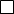 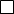 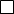 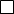 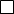 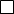 The instructor(s) that led the activity was/were supportive.Strongly agree Agree Neither agree or disagree Disagree  Strongly disagree Not sure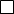 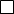 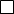 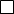 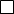 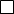 17. Please state to what degree you agree with the below statements:You enjoyed the project.Strongly agree   Agree   Neither agree or disagree   Disagree   Strongly disagree   Not sureDue to taking part in the project, your physical wellbeing improved.Strongly agree   Agree   Neither agree or disagree   Disagree   Strongly disagree   Not sureYou were able to easily access the activities.Strongly agree Agree Neither agree or disagree Disagree  Strongly disagree Not sureThe instructor(s) that led the activity was/were supportive.Strongly agree Agree Neither agree or disagree Disagree  Strongly disagree Not sure17. Please state to what degree you agree with the below statements:You enjoyed the project.Strongly agree   Agree   Neither agree or disagree   Disagree   Strongly disagree   Not sureDue to taking part in the project, your physical wellbeing improved.Strongly agree   Agree   Neither agree or disagree   Disagree   Strongly disagree   Not sureYou were able to easily access the activities.Strongly agree Agree Neither agree or disagree Disagree  Strongly disagree Not sureThe instructor(s) that led the activity was/were supportive.Strongly agree Agree Neither agree or disagree Disagree  Strongly disagree Not sure17. Please state to what degree you agree with the below statements:You enjoyed the project.Strongly agree   Agree   Neither agree or disagree   Disagree   Strongly disagree   Not sureDue to taking part in the project, your physical wellbeing improved.Strongly agree   Agree   Neither agree or disagree   Disagree   Strongly disagree   Not sureYou were able to easily access the activities.Strongly agree Agree Neither agree or disagree Disagree  Strongly disagree Not sureThe instructor(s) that led the activity was/were supportive.Strongly agree Agree Neither agree or disagree Disagree  Strongly disagree Not sure19.  How, if at all, do you think the project can be improved?19.  How, if at all, do you think the project can be improved?19.  How, if at all, do you think the project can be improved?19.  How, if at all, do you think the project can be improved?20.  Finally, is there anything else that you would like to tell us about your experience of the project?20.  Finally, is there anything else that you would like to tell us about your experience of the project?20.  Finally, is there anything else that you would like to tell us about your experience of the project?20.  Finally, is there anything else that you would like to tell us about your experience of the project?Prize drawPrize drawPrize drawPrize draw21. Would you like to be added to the prize draw to win a £50 Amazon voucher?No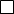 Yes, please write email address: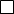 _________________________________________________NoYes, please write email address:_________________________________________________NoYes, please write email address:_________________________________________________22. Would you be interested in being re-contacted for a further interview to share your experiences of the programme?  Please note this has no impact in the Amazon prize draw. No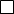  Yes, please state your email address or another contact detail: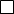 _______________________________________________ No Yes, please state your email address or another contact detail:_______________________________________________ No Yes, please state your email address or another contact detail:_______________________________________________